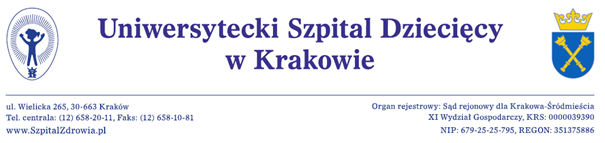 Kraków dnia 13.08.2019rWykonawcyhttp://bip.usdk.pl/Dotyczy: postępowania o udzielenie zamówienia publicznego na świadczenie usług transportu sanitarnego pacjentów dla Uniwersyteckiego Szpitala Dziecięcego w Krakowie; nr postępowania  EZP-271-2-94/PN/2019Odpowiedzi Nr 1  na pytania  dotyczące treści SIWZZamawiający udziela poniżej odpowiedzi na wniesione zapytania i wnioski o wprowadzenie zmian do specyfikacji istotnych warunków zamówienia.Zwracamy  się z prośbą o zmiany poniżej przedstawionych zapisów w projekcie umowy:PYTANIE 1Chcielibyśmy zadać następujące pytania: 1) Czy występują opóźnienia w płatności za wykonaną usługę? Jeżeli tak to jak duże. 2) Na jaką kwotę opiewały 3 ostatnie faktury wystawione przez obecnego wykonawcę? 3) Czy przewidują Państwo możliwość zmiany zapytania na takie, które dopuszcza osobne złożenie oferty na transport sanitarny zespołami z lekarzem i bez lekarza?ODPOWIEDŹ 1   WYJAŚNIENIE:   Występują opóźnienia w płatnościach przeciętnie ok. 2 miesięcy.Średnia miesięczna wartość zafakturowanych usług z ostatnich 3 miesięcy (IV, V, VI) wyniosła 19 483 zł.Zamawiający nie zmienia treści SIWZ.Z poważaniemZ-ca Dyrektora ds. Lecznictwalek. med. Andrzej Bałaga 